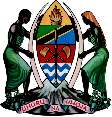 EMBASSY OF THE UNITED REPUBLIC OF TANZANIAMOSCOWTELEPHONE: (+7 495) 690-25-21, 690-25-17						51 ULITSABOLSHAYA NIKITSKAYAFAX: (+7 495) 690-22-51 							MOSCOW 115127TELEGRAMS: TANZANREP MOSCOW						RUSSIA E-MAIL: moscow@nje.go.tzWEBSITE: www.tanzania.ru REGISTRATION FORM FOR TANZANIANS LIVING IN THE RUSSIAN FEDERATION AND OTHER CIS COUNTRIES*Citizens of the United Republic of Tanzania in the Russian Federation and other CIS countries are advised to register at the Tanzania Embassy by filling this form and send it to the Embassy by email (moscow@nje.go.tz), together with a passportcopy..PERSONAL DETAILSACADEMIC INFORMATION (this part should be filled by Tanzanians who are students)WORK INFORMATION (this part should be filled by Tanzanians who are working or running their own business)SPOUSE INFORMATION(to be filled by Tanzanians who are in the Russian Federation and other CIS countries for reason of marriage)DETAILS OF THE NEXT OF KIN IN TANZANIA(to be contacted in case of emergency)ADDITIONAL REMARKSDATE ---------------------------------                   			SIGNATURE_______________________*Russia,Belarus, Ukraine,Armenia, Azerbaijan,Georgia,Kazakhstan, Kyrgyzstan, Moldova, Tajikistan, Turkmenistan and Uzbekistan  1FULL NAME2PASSPORT NUMBER3EXPIRY DATE OF PASSPORT4PASSPORT ISSUING AUTHORITY5SEX6DATE OF BIRTH7PLACE OF BIRTH8MARITAL STATUS9CONTACT  DETAILSCountry 9CONTACT  DETAILSCity9CONTACT  DETAILSPhysical Address9CONTACT  DETAILSTel. Number9CONTACT  DETAILSEmail1NAME OF UNIVERSITY/COLLEGE2COUNTRY3CITY4 UNIVERSITY/COLLEGE CONTACT DETAILSPhysical AddressPhysical AddressPhysical Address4 UNIVERSITY/COLLEGE CONTACT DETAILSTel. NumberTel. NumberTel. Number4 UNIVERSITY/COLLEGE CONTACT DETAILSEmailEmailEmail4 UNIVERSITY/COLLEGE CONTACT DETAILSContact PersonContact PersonContact Person5FACULTY6FIELD OF STUDY (e.g. Medicine, Mechanical Engineering etc.)7DEGREE LEVEL (tick accordingly) Year of StudyPrep.Prep.Prep.BSc.MSc.MSc.SpecialtySpecialtyPhD.7DEGREE LEVEL (tick accordingly) 8SPONSORSHIP(tick accordingly)HESLBHESLBZHELBZHELBZHELBZHELBPRIVATEPRIVATEOTHEROTHER8SPONSORSHIP(tick accordingly)1COMPANY/ORGANIZATION NAME2COUNTRY3CITY4COMPANY/ORGANIZATION CONTACTS DETAILSPhysical Address4COMPANY/ORGANIZATION CONTACTS DETAILSTel. number4COMPANY/ORGANIZATION CONTACTS DETAILSEmail4COMPANY/ORGANIZATION CONTACTS DETAILSContact Person5TYPE OF BUSINESS6POSITION1SPOUSE  NAME2CITIZENSHIP3COUNTRY4CITY5CONTACT DETAILSPhysical Address5CONTACT DETAILSTel. Number5CONTACT DETAILSEmail6WORK PLACECompany Name6WORK PLACEPhysical Address6WORK PLACETel. Number6WORK PLACEEmailContact Person1FULL NAME2RELATIONSHIP3CONTACT DETAILSPhysical Address3CONTACT DETAILSTel. Number3CONTACT DETAILSEmail4WORK PLACECompany Name4WORK PLACEPhysical Address4WORK PLACETel. Number4WORK PLACEEmailContact Person